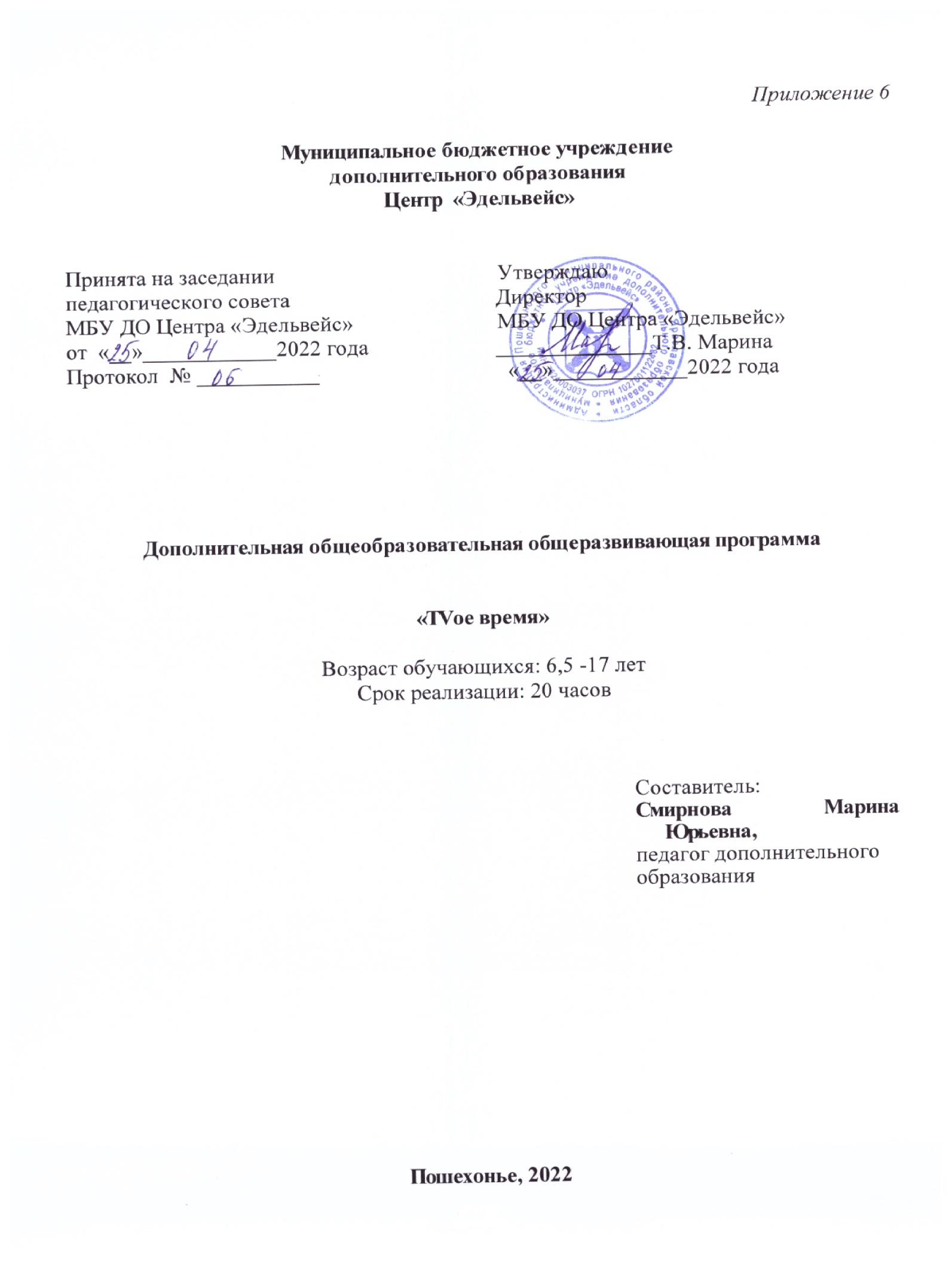 Пояснительная запискаПредставления о том, какими качествами должен обладать обучающийся и, соответственно, какой должна быть система образования, быстро меняются. Сегодня ключевая задача–обеспечить личность надёжным компасом, умением прокладывать собственный путь во все более неопределённом, непостоянном и усложняющемся мире. А развитие «универсальных» компетенций и навыков XXI века – является залогом успешности ребенка в будущем. Решить данную педагогическую задачу позволяет обращение к ключевым ежегодным образовательным событиям.Дополнительная общеобразовательная общеразвивающая программа  (ДООП) «TVое время» разработана с учетом следующих нормативных документов:Федеральный закон от 29.12.12г.№273-ФЗ «Об образовании в Российской Федерации»;Приказ Министерства образования и науки Российской Федерации (Минобр науки России) от 09 ноября 2018г. №196 г. Москва «Об утверждении Порядка организации и осуществления образовательной деятельности по дополнительным общеобразовательным программам»;Концепция развития дополнительного образования детей в Российской Федерации до 2030 года, утвержденной распоряжением Правительства РФ от 31.03.2022 г. №678-р;Санитарные правила СП 2.4.3648-20 «Санитарно-эпидемиологические требования к организации воспитания и обучения, отдыха и оздоровления молодежи», утвержденные 28.09.2020 (Постановление №28 Главного государственного санитарного врача РФ);Приказ департамента образования Ярославской области от 07.08.2018 №19-нп «Об утверждении Правил персонифицированного финансирования дополнительного образования детей в Ярославской области»Постановление Главного государственного санитарного врача РФ от 30 июня 2020 г. №16 «Об утверждении санитарно-эпидемиологических правил СП 3.1/2.4.3598-20; Санитарно-эпидемиологические требования к устройству, содержанию и организации работы образовательных организаций и других объектов социальной инфраструктуры для детей и молодежи в условиях распространения новой коронавирусной инфекции (COVID-19)»;Устав ОО.Направленность программыДополнительная общеобразовательная общеразвивающая программа «TVое время» имеет социально-гуманитарную направленность, она ориентирована на расширение системы представлений и знаний в области гуманитарных наук и направлена на развитие «универсальных» компетенций (критическое мышление, креативность, умение работать в команде, коммуникативные навыки).Актуальность программыОбусловлена потребностью общества в развитии гражданской активности и волонтерской деятельности обучающихся, реализации потребностей в самовыражении через участие в молодежных общественных движениях, необходимостью воспитывать патриотические чувства и любовь к родному краю. Именно через вовлечение к участию в общественных делах Российского движения школьников (РДШ) возможно формирование социально активной творческой личности, способной понимать общечеловеческие ценности, гордиться достижениями отечественной культуры и искусства, способной к творческому труду, сочинительству. Совместная социально-значимая и интеллектуальная деятельность в детско-взрослых образовательных сообществах позволяет обучающимся получить широкий опыт конструктивного взаимодействия и продуктивной деятельности.  Программа направлена на развитие личностных качеств личности ребенка, таких как: лидерство, патриотизм и взаимовыручка.Новизна программыДООП «TVое время» разработана с учетом мероприятий, предусмотренных планом воспитательной работы МБУ ДО Центра «Эдельвейс» и Календаря образовательных событий, утвержденного Министерством просвещения РФ. Реализация программы с учетом форм, методов и приемов дополнительного образования позволит максимально мотивировать обучающихся на изучение содержания программы в отличной от традиционной формы. С другой стороны, поможет обеспечить интеграцию общего и дополнительного образования.Используя игровые формы и методы работы, происходит приобщение детей к системе самоуправления и соуправления в детском коллективе. Повышение социальной компетенции и стимулирование рефлексии организаторской деятельности. Педагогический коллектив создает пространство для самореализации и самореализации детей.В России накоплен значительный опыт подготовки обучающихся к организаторской деятельности. При этом решение этой задачи осуществляется по-разному. Чаще всего преобладают дидактические методы этой подготовки, предполагающие проведения комплекса занятий с детьми. В других случаях преобладают игровые формы, в которых дети приобретают опыт решения организаторских задач и взаимодействия с другими людьми.    Отличительной особенностью является учет при планировании тематики занятий, плана мероприятий Общероссийской общественно-государственной детско-юношеской организации «Российское движение школьников» и Календаря памятных дат военной истории России.Место реализации: МБУ ДО Центр «Эдельвейс»Объем и срок реализации программы: ДООП «TVое время» является краткосрочной. Срок освоения– 18 дней. Учебно-тематический план рассчитан на 20 часов. Занятия по программе проводятся от 1 до 2 часов в день.Адресат программы: Данная программа предназначена для обучающихся 6,5-17лет. Программа является ознакомительной. Состав групп–разновозрастной, при работе содержательно и организационно учитывается выбор форм и методов работы, возраст обучающихся, их социальный и образовательный опыт.Форма обучения: очная. Педагогическая целесообразность:Педагогическая целесообразностьПедагогическая целесообразность программы «TVое время» состоит в создании условий для формирования, проявления и развития активной жизненной позиции детей и подростков. Разработка ряда обучающих занятий в рамках деятельности ребенка во временном детском коллективе позволяет создать все благоприятные условия для его социализации. Программа ориентирована в том числе на выявление и реализацию лидерского потенциала ребенка, также на помощь ребенку более полно и объективно осознавать свой лидерский  потенциал и пути его развития в рамках лично- и общественно-полезной деятельности. Программа «TVое время» основывается на воспитании гражданской позиции, развитии коммуникативной культуры личности, самостоятельности.Особенности организации образовательного процессаДля реализации программы используются различные формы работы с детьми, как индивидуальные, так и групповые. К этим формам относятся: презентации, «тематический стол», день добрых сюрпризов (упражнения в умении оказывать знаки внимания, делать добрые дела) конкурсы, выставки, познавательные минутки, культурно-досуговые и физкультурно-оздоровительные мероприятия, соревнования, мастер-классы, творческие мастерские, коллективно- творческие дела для сплочения коллектива, раскрытия индивидуальных способностей участников программы, инновационные технологии - работа с компьютером, развивающие видеоигры, постановка проблемных ситуаций, фото и видеорепортажи.Дети принимают активное участие в проведении игровых программ, концертов и в других коллективных делах. Педагогические технологииТехнология группового обучения;Технология исследовательской деятельности;Технология проектной деятельности;Технология игровой деятельности;Технология коллективной творческой деятельности;Здоровьесберегающие технологии.Цель программы: формирование коммуникативных способностей обучающихся, навыков командной работы, творческого и социального взаимодействия, привитие  интереса к изучению истории развития детского движения в нашей стране и деятельности «Российского движения школьников» через включение ребенка в разнообразную, общественно-значимую и личностно-привлекательную деятельность.Задачи программы:Обучающие:содействовать формированию представлений о РДШ.содействовать формированию представлений о направлениях, содержания деятельности РДШ.Познакомить с ключевыми датами Календаря образовательных событий;организовать	участие	обучающихся	в	мероприятиях Российского	движения школьников;способствовать формированию представлений о важнейших датах военной истории России;активизировать интерес обучающихся к истории своей семьи, города, страны.Развивающие:формировать у обучающихся опыт применения полученных знаний и умений для решения типичных задач в области социальных отношения и развития межличностных отношений;способствовать развитию навыков сотрудничества со взрослыми и сверстниками в различных социальных ситуациях;Воспитательные:развивать коммуникативные способности обучающихся, навыки командной работы, творческого и социального взаимодействия;содействовать	становлению	и	проявлению	субъектности	и	индивидуальности обучающихся, их творческих способностей;способствовать	пониманию   и	принятию   нравственных	ценностей:	Отечество, Память, культурное наследие.	Ожидаемые результаты:  Основным результатом образовательной деятельности является набор ключевых компетенций обучающихся, выражающиеся в знаниях и умениях, которыми они должны овладеть в процессе обучения по данной программе.По итогам изучения программы обучающийся должен:Знать:ключевые даты Календаря образовательных событий;важнейшие даты военной истории России;нравственные ценности, составляющие основу духовной культуры личности.Уметь:применять полученные знания и умения в межличностных отношениях;ориентироваться в различных социальных ситуациях;презентовать собранную информацию, выражать свою точку зрения;проявлять навык сотрудничества со взрослыми и сверстниками.Владеть:навыками самостоятельного поиска необходимой информации;информацией о мероприятиях РДШ и способами участия в них.Каждый участник смены…познакомится с деятельностью по четырем направлениям в ходе мероприятий лагеря;разучит «гимн» РДШ (песня И.Крутого);разучит танцевальный флеш-моб РДШ;  примет участие в одном-двух событиях избранного направления;вступит в ряды РДШ;отработка навыков правильной работы в социальных сетях и умения грамотно выставлять посты.Формы подведения итогов реализации программыРезультативность усвоения учебного материала отслеживается посредством итогового контроля в форме тестирования и (или) защиты творческого проекта.Проведение тестов на выявление лидерских способностей  (см Приложение 1)Учебно-тематический планРаздел «Я иду в РДШ» посвящен истории развития РДШ, знакомству с его основными направлениями.Раздел «Время творить» - посвящен ключевым творческим (интеллектуально-творческим) событиям  в рамках календаря образовательных событий РДШ  на июнь месяц. «Творческий блок» - его цель формирование социально - активной позиции детей и подростков, развитие творческих способностей через организацию и проведение праздников, игровых программ, участие в художественной самодеятельности, агитбригадах, участие в акциях, изготовление открыток, подарков (для ветеранов, для детей на день дружбы и др.)Раздел «Время защищать» - отражает актуальные проблемы экологии Земли и направлен на подготовку и проведение волонтерских акций экологической направленности, охрана и уход за комнатными цветами, за цветами на клумбах, выпуск экологических стенгазет, плакатов, листовок, акции по уборке какой - либо территории города, по уборке берегов рек, парка в Центре городаРаздел  «Время открывать» призван	активизировать	интеллектуальное	творчество	и познавательный интерес обучающихся. Раздел «Время гордиться» тематически связан с Календарем памятных дат военной истории России.Раздел  «РДШ - наш коллективный труд» посвящен работе над проектами в каком-либо направлении работы РДШ (на выбор группы), разработке и проведении мастер-классов, квестов, игровых программ и игр для сверстников.Содержание программыВводное занятие – «Я иду в РДШ»Теория: Знакомство с историей РДШ, его структурой, направлениями работы. Символы и атрибутика РДШ. Сайт РДШ.Практика: Групповое обсуждение: выбор направлений деятельности и проектов РДШ, в которых будет участвовать отряд. Пост от каждого отряда «Успехи моего отряда. Дневник «Расту и развиваюсь вместе с РДШ» (ведется на протяжении всей смены).Игры на командное взаимодействие.Беседа «Что я знаю об РДШ»?Игры по станциям, связанные с направлениями РДШ.«Кто такой лидер?»Теория:   Понятия “лидер”, “организатор”, “руководитель”. Определение понятийного аппарата лидера. Представление о себе, как о лидере. Правила работы с командой. Элементы организационной работы. Хочу стать лидером. Могу стать лидером. Не могу стать лидером. Буду лидером. С чего начну свою деятельность вкачестве лидера. Что не буду делать в качестве лидера. Как буду удерживать престиж лидера. На кого буду опираться. С кем буду советоваться. Будут ли у меня секреты?Практика: Тест “Лидер ли я” «Методика лидерских способностей»   (Е. Жариков, Е. Крушельницкий)  (см Приложение 1)Практикум “Чемодан лидера”. Комплекс ролевых упражнений по развитию мимики, жестов, техники речи, зрительной памяти, наблюдательности – “На что похоже”, “Что нового?”«Деятельность в рамках направлений Российского движения школьников»Раздел «Время творить»Теория: Направление «Личностное развитие»: творческое развитие, популяризация здорового образа жизни и спорта, выбор будущей профессии.  Практика: Разработка декораций для оформления зала для проведения мероприятий РДШ; организация и проведение праздников, игровых программ, участие в художественной самодеятельности, в конкурсах разной направленности, агитбригадах, участие в акциях, изготовление открыток, подарков (для ветеранов, для детей на день дружбы),  посещение музеев, организация экскурсий, мастер-классов, встреч с интересными людьми  и др.)Теория: ЗОЖ и спорт. Практика: Разработка и проведение спортивных мероприятий. Выпуск буклетов о вреде энергетических напитков, лимонадов, фастфуда.Теория: Популяризация профессий. Все профессии важны, все профессии нужны.Практика: Разработка и проведение  интерактивных игр, мастер- классов, встреч с интересными людьми.Раздел «Время защищать»Теория: Направление  «Гражданская активность»: добровольчество, поисковая деятельность, изучение истории России, краеведение.Теория: Экологическое состояние окружающей среды в г.Пошехонье. Социальная значимость организации экологических акций.Практика: Организация и проведение мероприятий по защите окружающей среды: «Экологический десант» по уборке различных территорий. Изготовление плакатов и листовок, направленных на защиту окружающей среды, и их распространение.Теория: Милосердие - воспитание доброты, чуткости, сострадания.  Волонтерство – это мода или добро. Особенности волонтерской деятельности.Практика: Разработка и проведение акции «Спешите делать добро» (оказание помощи детям - инвалидам, престарелым людям и ветеранам труда и ВОВ);   благотворительных акциях  «Подарок другу», "Открытка ветерану"; участие во Всероссийском Дне дружбы.Раздел  «Время открывать»Теория: Город мой Пошехонье. Объекты культурного наследия в нашем городе.Практика: Разработка маршрута пешеходной экскурсии. Презентация маршрута. Проведение экскурсии по городу.Теория: Культурное наследие народов России.    Практика: Подготовка и проведение конкурса рисунков «Мы – вместе, мы - едины»Раздел  «Время гордиться».Теория: Направление «Военно-патриотическое». Календарь военных дат.Россия – великая держава. Государственная символика. История и традиции праздника День России. День Памяти и скорби.Практика: Работа с интернет-ресурсами: разработка и проведение квест-игры; разработка и проведение мероприятий ко Дню России, Дню Памяти и скорби. Раздел  «РДШ - наш коллективный труд. Теория: Индивидуальный и групповой проект. Социальный проект.Практика: Мастер – класс «Проектная деятельность в РДШ».Подготовка и реализация проектов по разным направлениям РДШ, видеороликов, вайн роликов». Разработка и проведение квестов и игр для сверстников (готовит каждая группа)Итоговое занятие: Презентация проектов по разным направлениям работы РДШ.Календарный учебный графикОбеспечение программыМатериально-техническое обеспечениеДля успешного выполнения программы необходимы светлые просторные кабинеты, театральный  зал с проектором,     ноутбук, фото- и видео аппаратура.Тематическому наполнению программы способствуют брендированные аудио и визуальные средства: роллапы, баннеры, комплекс необходимых аудиозаписей, видеофильмов.Спортивный инвентарь, информационные стенды, наградной и сувенирный материал, канцелярские товары: бумага цветная, белая, ручки, карандаши, краски, скотч, кисти, ножницы, бланки грамот и сертификатов участникам смены с логотипом РДШ и др.Дидактическое обеспечение:Разработки викторин, сценариев, игровой материал, наглядные пособия, диагностические методики, картинки, иллюстрации, раздаточный материал, интеллектуальные, развивающие настольные игры.	Педагогические условия обеспечения программыОсновные направления работы педагогического коллектива заключается в следующем:Создание наиболее благоприятных условий время провождения для детей;Сохранение и укрепление физического и психологического здоровья детей на основе их индивидуальных потребностей и возможностей;Ориентирование на семью в воспитании и развитии ребенкаКадровое обеспечениеРеализацию образовательной программы обеспечивает:-педагог дополнительного образования, педагогическое образование, без предъявления требований к уровню образования и квалификации.Методическое обеспечениеОсновными формами организации образовательного процесса по программе  «TVое время» являются: коллективная, групповая и индивидуальная работа.Коллективная форма предполагает подачу программного материала всему коллективу обучающихся через беседу, лекцию, встречи с интересными людьми, мастер-классы, презентации и др. Она способствует созданию коллектива единомышленников, способных совместно выполнять творческие задания.Групповая форма ориентирует обучающихся на создание мини-групп, которые выполняют одно из направлений общей деятельности. Групповая форма учитывает возможности каждого, ориентирована на скорость и качество работы.Индивидуальная форма предполагает самостоятельную работу учащихся, оказание помощи и консультации каждому из них со стороны педагога. Педагогические технологии, реализуемые в образовательном процессе, предусмотрены следующие:обучение в сотрудничестве;игровые технологии;личностно-ориентированные;диалогового обучения;технология проектной деятельности;информационные технологии.При обучении используются основные методы организации и осуществления учебно-познавательной работы, такие как словесные, наглядные, практические, индуктивные и проблемно-поисковые. Выбор методов (способов) обучения зависит о психофизиологических, возрастных особенностей детей, темы и формы занятий. При этом в процессе обучения все методы реализуются в теснейшей взаимосвязи. Методика проведения занятий предполагает постоянное создание ситуаций успешности, радости от преодоления трудностей в освоении изучаемого материала.Оценочные материалы и формы аттестацииФормами отслеживания и фиксации образовательных результатов по программе являются:Видеозапись занятия (мероприятия);Готовая работа (презентация);Фотоотчеты;Отзывы  детей и родителей.Формы предъявления и демонстрации образовательных результатов:Выставка;Защита творческих работ;Конкурсы (блиц- опросы, квиз, викторина);Концертная программа (номер для концертной программы)	Мониторинг образовательных результатовСписок информационных источниковАфанасьев С. Триста творческих конкурсов/ С. Афанасьев, С. Каморин. –М.,2001.-256 с.Алексеев А.Ю. // Методические рекомендации по военно-патриотическому направлению деятельности Российского движения школьников. Москва, 2016.Арсеньева Т. Н., Загладина Х. Т., Коршунов А. В., Менников В. Е. // Методические рекомендации по направлению деятельности «Гражданская активность». Москва, 2016.Белякова	О.	Большая	энциклопедия	детских	праздников	/	О.	Белякова.	–Ярославль: Академия развития, 2007.–320 с.Беляков Ю.П. Герои земли Ярославской  Т.  1-4/ Ю.П.Беляков, В.Г.Попов.–Ярославль: Индиго, 2010.Великая Отечественная война и Ярославский край / авт. текста М.В. Александрова,М.Д.Кербиков.–Рыбинск: Медиарост,2015.–223с.:цв.ил.–(Библиотека ярославской семьи; т. 23).Игротека. Лидер ХХ1 века. /Сост. Л. А.Побережная. Н. Новгород, изд-во технологии», 2006. «Популяризация профессий». Москва, 2016.«Популяризация здорового образа жизни». Москва, 2016.Лопатина И.А., Сахарова Т.Н., Уманская Е.Г. // Методические рекомендации по направлению «Личностное развитие» «Творческое развитие». Москва, 2016.Прутченков А.С. Тренинг коммуникативных умений.--М.,2013.-106с.Родионов А.И. Охрана окружающей среды: учебник для СПО/А.И.Родионов,В.Н.Клушин,В.Г.Систер.—5-е изд.,испр.и доп.—М.:Издательство Юрайт,2019. —218с.Савина,Н.В. Экскурсоведение: учебно-практическое пособие/ Н.В.Савина.–Мн.:БГЭУ,2004–334с.ПриложенияПриложение 1Тест «Диагностика лидерских способностей» (Е.Жариков, Е.Крушельницкий)Представленный тест позволяет оценить способность человека быть лидером.Инструкция Вам предлагается 50 высказываний, на которые требуется дать ответ «да» или «нет». Среднего значения в ответах не предусмотрено. Долго не задумывайтесь над высказываниями. Если сомневаетесь, все-таки сделайте отметку на «+» или «-» («а» или «б») в пользу того альтернативного ответа, к которому вы больше всего склоняетесь. Тестовый материал1. Часто ли вы бываете в центре внимания окружающих? 
   1. да; 
   2. нет. 
2. Считаете ли вы, что многие из окружающих вас людей занимают более высокое положение по службе, чем вы? 
   1. да; 
   2. нет. 
3. Находясь на собрании людей, равных вам по служебному положению, испытываете ли вы желание не высказывать своего мнения, даже когда это необходимо? 
   1. да; 
   2. нет. 
4. Когда вы были ребенком, нравилось ли вам быть лидером среди сверстников? 
   1. да; 
   2. нет. 
5. Испытываете ли вы удовольствие, когда вам удается убедить кого-то в чем-либо? 
   1. да; 
   2. нет. 
6. Случается ли, что вас называют нерешительным человеком? 
   1. да; 
   2. нет. 
7. Согласны ли вы с утверждением: «Все самое полезное в мире есть результат деятельности небольшого числа выдающихся людей»? 
   1. да; 
   2. нет. 
8. Испытываете ли вы настоятельную необходимость в советчике, который мог бы направить вашу профессиональную активность? 
   1. да; 
   2. нет. 
9. Теряли ли вы иногда хладнокровие в разговоре с людьми? 
   1. да; 
   2. нет. 
10. Доставляет ли вам удовольствие видеть, что окружающие побаиваются вас? 
   1. да; 
   2. нет. 
11. Стараетесь ли вы занимать за столом (на собрании, в компании и т. п.) такое место, которое позволяло бы вам быть в центре внимания и контролировать ситуацию? 
   1. да; 
   2. нет. 
12. Считаете ли вы, что производите на людей внушительное (импозантное) впечатление? 
   1. да; 
   2. нет. 
13. Считаете ли вы себя мечтателем? 
   1. да; 
   2. нет. 
14. Теряетесь ли вы, если люди, окружающие вас, выражают несогласие с вами? 
   1. да; 
   2. нет. 
15. Случалось ли вам по личной инициативе заниматься организацией трудовых, спортивных и других команд и коллективов? 
   1. да; 
   2. нет. 
16. Если то, что вы наметили, не дало ожидаемых результатов, то вы: 
   1. будете рады, если ответственность за это дело возложат на кого-нибудь другого; 
   2. возьмете на себя ответственность и сами доведете дело до конца. 
17. Какое из двух мнений вам ближе? 
   1. настоящий руководитель должен сам делать то дело, которым он руководит, и лично участвовать в нем; 
   2. настоящий руководитель должен только уметь руководить другими и не обязательно делать дело сам. 
18. С кем вы предпочитаете работать? 
   1. с покорными людьми; 
   2. с независимыми и самостоятельными людьми. 
19. Стараетесь ли вы избегать острых дискуссий? 
   1. да; 
   2. нет. 
20. Когда вы были ребенком, часто ли вы сталкивались с властностью вашего отца? 
   1. да; 
   2. нет. 
21. Умеете ли вы в дискуссии на профессиональную тему привлечь на свою сторону тех, кто раньше был с вами не согласен? 
   1. да; 
   2. нет. 
22. Представьте себе такую сцену: во время прогулки с друзьями по лесу вы потеряли дорогу. Приближается вечер и нужно принимать решение. Как вы поступите? 
   1. предоставите принятие решения наиболее компетентному из вас; 
   2. просто не будете ничего делать, рассчитывая на других. 
23. Есть такая пословица: «Лучше быть первым в деревне, чем последним в городе». Справедлива ли она? 
   1. да; 
   2. нет. 
24. Считаете ли вы себя человеком, оказывающим влияние на других? 
   1. да; 
   2. нет. 
25. Может ли неудача в проявлении инициативы заставить вас больше никогда этого не делать? 
   1. да; 
   2. нет. 
26. Кто, с вашей точки зрения, истинный лидер? 
   1. самый компетентный человек; 
   2. тот, у кого самый сильный характер. 
27. Всегда ли вы стараетесь понять и по достоинству оценить людей? 
   1. да; 
   2. нет. 
28. Уважаете ли вы дисциплину? 
   1. да; 
   2. нет. 
29. Какой из следующих двух руководителей для вас предпочтительнее? 
   1. тот, который все решает сам; 
   2. тот, который всегда советуется и прислушивается к мнениям других. 
30. Какой из следующих стилей руководства, по вашему мнению, наилучший для работы учреждения того типа, в котором вы работаете? 
   1. коллегиальный; 
   2. авторитарный. 
31. Часто ли у вас создается впечатление, что другие злоупотребляют вами? 
   1. да; 
   2. нет. 
32. Какой из следующих портретов больше напоминает вас? 
   1. человек с громким голосом, выразительными жестами, за словом в карман не полезет; 
   2. человек со спокойным, тихим голосом, сдержанный, задумчивый. 
33. Как вы поведете себя на собрании и совещании, если считаете свое мнение единственно правильным, но остальные с вами не согласны? 
   1. промолчите; 
   2. будете отстаивать свое мнение. 
34. Подчиняете ли вы свои интересы и поведение других людей делу, которым занимаетесь? 
   1. да; 
   2. нет. 
35. Возникает ли у вас чувство тревоги, если на вас возложена ответственность за какое-либо важное дело? 
   1. да; 
   2. нет. 
36. Что бы вы предпочли? 
   1. работать под руководством хорошего человека; 
   2. работать самостоятельно, без руководителей. 
37. Как вы относитесь к утверждению: «Для того чтобы семейная жизнь была хорошей, необходимо, чтобы решение в семье принимал один из супругов? 
   1. согласен; 
   2. не согласен. 
38. Случалось ли вам покупать что-либо под влиянием мнения других людей, а не исходя из собственной потребности? 
   1. да; 
   2. нет. 
39. Считаете ли вы свои организаторские способности хорошими? 
   1. да; 
   2. нет. 
40. Как вы ведете себя, столкнувшись с трудностями? 
   1. опускаете руки; 
   2. появляется сильное желание их преодолеть. 
41. Упрекаете ли вы людей людям, если они этого заслуживают? 
   1. да; 
   2. нет. 
42. Считаете ли вы, что ваша нервная система способна выдержать жизненные нагрузки? 
   1. да; 
   2. нет. 
43. Как вы поступите, если вам предложат реорганизовать ваше учреждение или организацию? 
   1. введу нужные изменения немедленно; 
   2. не буду торопиться и сначала все тщательно обдумаю. 
44. Сумете ли вы прервать слишком болтливого собеседника, если это необходимо? 
   1. да; 
   2. нет. 
45. Согласны ли вы с утверждением: «Для того чтобы быть счастливым, надо жить незаметно»? 
   1. да; 
   2. нет. 
46. Считаете ли вы, что каждый человек должен сделать что-либо выдающееся? 
   1. да; 
   2. нет. 
47. Кем бы вы предпочли стать? 
   1. художником, поэтом, композитором, ученым; 
   2. выдающимся руководителем, политическим деятелем. 
48. Какую музыку вам приятнее слушать? 
   1. могучую и торжественную; 
   2. тихую и лирическую. 
49. Испытываете ли вы волнение, ожидая встречи с важными и известными людьми? 
   1. да; 
   2. нет. 
50. Часто ли вы встречали людей с более сильной волей, чем ваша? 
   1. да; 
   2. нет. ОБРАБОТКА И ИНТЕРПРЕТАЦИЯ РЕЗУЛЬТАТОВ ТЕСТАКлюч к тестуСумма баллов за ваши ответы подсчитывается с помощью ключа к опроснику. Ключ: 1а, 2а, 3б, 4а, 5а, 6б, 7а, 8б, 9б,10а, 11а, 12а, 13б, 14б, 15а, 16б, 17а, 18б, 19б, 20а, 21а, 22а, 23а, 24а, 25б, 26а, 27б, 28а, 29б, 30б, 31а, 32а, 33б, 34а, 35б, 36б, 37а, 38б, 39а, 40б, 41а, 42а, 43а, 44а, 45б, 46а, 47б, 48а, 49б, 50б. За каждый ответ, совпадающий с ключевым, испытуемый получает один балл, в ином случае – 0 баллов. Интерпретация результатов теста • Если сумма баллов оказалась менее 25, то качества лидера выражены слабо. • Если сумма баллов в пределах от 26 до 35, то качества лидера выражены средне. • Если сумма баллов оказалась от 36 до 40, то лидерские качества выражены сильно. • Если сумма баллов более 40, то данный человек как лидер склонен к диктату. Способность человека быть лидером во многом зависит от развитости организаторских и коммуникативных качеств. Какими характерологическими чертами личности должен обладать настоящий лидер? Такими признаками, как отмечают Е.Жариков и Е.Крушельницкий, могут служить следующие проявления: • Волевой, способен преодолевать препятствия на пути к цели. • Настойчив, умеет разумно рисковать. • Терпелив, готов долго и хорошо выполнять однообразную, неинтересную работу. • Инициативен и предпочитает работать без мелочной опеки. Независим. • Психически устойчив и не дает увлечь себя нереальными предложениями. • Хорошо приспосабливается к новым условиям и требованиям. • Самокритичен, трезво оценивает не только свои успехи, но и неудачи. • Требователен к себе и другим, умеет спросить отчет за порученную работу. • Критичен, способен видеть в заманчивых предложениях слабые стороны. • Надежен, держит слово, на него можно положиться. • Вынослив, может работать даже в условиях перегрузок. • Восприимчив к новому, склонен решать нетрадиционные задачи оригинальными методами. • Стрессоустойчив, не теряет самообладания и работоспособности в экстремальных ситуациях. • Оптимистичен, относится к трудностям как к неизбежным и преодолимым помехам. • Решителен, способен самостоятельно и своевременно принимать решения, в критических ситуациях брать ответственность на себя. • Способен менять стиль поведения в зависимости от условий, может и потребовать и подбодрить. Тест “Лидер ли я?”Инструкция к тесту: “Внимательно прочтите каждое из десяти суждений и выберите наиболее подходящий для вас ответ в буквенной форме. Работая с опросником, помните, что нет ни плохих, ни хороших ответов. Немаловажным фактором является и то, что в своих ответах надо стремиться к объективности и записывать тот ответ, который первым приходит в голов”.Тестовый материал1. Что для вас важнее в игре?А) Победа.Б) Развлечение.2. Что вы предпочитаете в общем разговоре?А) Проявлять инициативу, предлагать что-либо.Б) Слушать и критиковать то, что предлагают другие.3. Способны ли вы выдерживать критику, не ввязываться в частные споры, не оправдываться?А) Да.Б) Нет.4. Нравится ли вам, когда вас хвалят прилюдно?А) Да.Б) Нет.5. Отстаиваете ли вы свое мнение, если обстоятельства (мнение большинства) против вас?А) Да.Б) Нет.6. В компании, в общем деле вы всегда выступаете заводилой, придумываете что-либо такое, что интересно другим?А) Да.Б) Нет7. Умете ли вы скрывать свое настроение от окружающих?А) Да.Б) Нет.8. Всегда ли вы немедленно и безропотно делаете то, что вам говорят старшие?А) Нет.Б) Да.9. Удается ли вам в разговоре, дискуссии, убедить, привлечь на свою сторону тех, кто раньше был с вами не согласен?А) Да.Б) Нет.10. Нравится ли вам учить (поучать, воспитывать, обучать, давать советы) других?А) Да.Б) Нет.Обработка и интерпретация результатов теста:Подсчитать общее количество “А” и “B” ответов.Высокий уровень лидерства - А = 7-10 баллов.Средний уровень лидерства - А = 4-6 баллов.Низкий уровень лидерства - А = 1-3 балла.Преобладание ответов “B” свидетельствует об очень низком или деструктивном лидерстве.Тест «Я – лидер» для детей 10-14 летОчень интересно и полезно было бы провести среди ребят тест на определение лидерских качеств. Пусть каждый из них сам попробует оценить свои способности, повести отряд за собой, стать организатором и вдохновителем жизни в коллективе.Инструкция к этому тесту будет такова: «Если ты полностью согласен с приведённым утверждением, то в клеточку с соответствующим номером поставь цифру «4»; если скорее согласен, чем не согласен – цифру «3»; если трудно сказать – «2»; скорее не согласен, чем согласен – «1»; полностью не согласен – «0».Вопросы к тесту «Я – лидер»1. Не теряюсь и не сдаюсь в трудных ситуациях.2. Мои действия направлены на достижения понятной мне цели.3. Я знаю, как преодолевать трудности.4. Люблю искать и пробовать новое.5. Я легко могу убедить в чём-то моих товарищей.6. Я знаю, как вовлечь моих товарищей в общее дело.7. Мне нетрудно добиться того, чтобы все хорошо работали.8. Все знакомые относятся ко мне хорошо.9. Я умею распределять свои силы в учёбе и труде.10. Я могу чётко ответить на вопрос, чего хочу от жизни.11. Я хорошо планирую своё время и работу.12.Я легко увлекаюсь новым делом.13. Мне легко установить нормальные отношения с товарищами.14. Организуя товарищей, стараюсь заинтересовать их.15. Ни один человек не является для меня загадкой.16. Считаю важным, чтобы те, кого я организую, были дружными.17. Если у меня плохое настроение, я могу не показывать это окружающим.18.Для меня важно достижение цели.19. Я регулярно оцениваю свою работу и свои успехи.20. Я готов рисковать, чтобы испытать новое.21. Первое впечатление, которое я произвожу, обычно хорошее.22. У меня всегда всё получается.23.Хорошо чувствую настроение своих товарищей.24. Я умею поднимать настроение в труппе своих товарищей.25. Я могу заставить себя утром делать зарядку, даже если мне этого не хочется.26. Я обычно достигаю того, к чему стремлюсь.27. Не существует проблемы, которую я не могу решить.28. Принимая решение, перебираю различные варианты.29. Я умею заставить любого человека делать то, что считаю нужным.30. Я умею правильно подобрать людей для организации какого-либо дела.31.В отношении с людьми я достигаю взаимопонимания.32. Стремлюсь к тому, чтобы меня понимали.33. Если в работе у меня встречаются трудности, то я не опускаю руки.34. Я никогда не поступал так, как другие.35. Я стремлюсь решить все проблемы поэтапно, не сразу.36. Я никогда не поступал так, как другие37. Нет человека, который устоял бы перед моим обаянием.38. При организации дел я учитываю мнение товарищей.39. Я нахожу выход в сложных ситуациях.40. Считаю, что товарищи, делая общее дело, должны доверять друг другу.41. Никто и никогда не испортит мне настроение.42. Я представляю, как завоевать авторитет среди людей.43. Решая проблемы, использую опыт других.44. Мне неинтересно заниматься однообразным, рутинным делом.45. Мои идеи охотно воспринимаются моими товарищами.46. Я умею контролировать работу моих товарищей.47. Умею находить общий язык с людьми.48 .Мне легко удаётся сплотить моих товарищей вокруг какого-либо дела.После заполнения карточки ответов необходимо подсчитать количество очков в каждом столбце (не учитывая баллы, поставленные за вопросы 8, 15, 22, 29, 34, 36, 41). Эта сумма определяет развитость лидерских качеств:А – умение управлять собой;Б – осознание цели (знаю, чего хочу);В – умение решать проблемы;Г – наличие творческого подхода;Д – влияние на окружающих;Е – знание правил организаторской работы;Ж – Организаторские способности;З – умение работать с группой.Если сумма в столбце меньше 10, то качество развито слабо, и надо работать над его совершенствованием, если больше 10, то это качество развито средне или сильно.Но прежде, чем сделать заключение о том, лидер ли подросток, обратите внимание на баллы, выставленные при ответах на вопросы 8, 15, 22, 27, 29, 34, 36, 41. Если на каждый из них поставлено более 1 балла, мы считаем, что ребенок был неискренним в самооценке.Приложение 2 Профориентационная игра «Город Мастеров»1.Если необходимо поддержать стальным тросом построенный через реку мост, то как целесообразнее закрепить трос?2.Нужно объяснить ровесникам, как добраться до школы (рассказать, ответить на вопросы, определить – поняли они или нет).3.Вэтом наборе букв есть слова – ваша задача быстро их найти:фактьуэкзьахоккейогтроицафцуйгахттелевизорболджщзхюэлгщзхьвафыпролдабхктрплюбовьабфырплспектакльячсин4.Придумать спектакль и участвовать в нем (писать сценарий, играть на сцене, оформлять декорации, костюмы)5.Представьте, что вы попали на необитаемый остров. Нужно придумать правила выживания на необитаемом острове, распределить обязанности, определить возможные проблемы и способы их решения.6.Как соединить точки тремя прямыми линиями, неотрывая карандаш от бумаги. Вернуться надо в исходную точку. Придумайте не меньше 2 вариантов решения.Районы «Города Мастеров»Район «Реалистичный»Жители этого района усердные труженики, мастера на все руки. Они могут создавать предметы, вещи, ремонтировать их. Они занимаются конкретным делом, работами с быстрым и измеряемым результатом. Они работают инженерами, строителями, водителями, пожарными,…Район «Социальный»Жителей района отличает готовность помочь, дружелюбие, ответственность. Они постоянно общаются с людьми, поэтому у них развиты навыки общения, взаимодействия	(коммуникативные	навыки).	Они	работают учителями, продавцами, официантами, парикмахерами…Район «Исследовательский»У всех жителей района хорошо развиты интеллектуальные способности, они очень любопытны, хотят все знать, стремятся во всем разобраться, понять, что как  устроено. Они работают	математиками, астрономами, химиками, биологами, геологами...Район «Канцелярский»Здесь живут люди добросовестные, практичные, деловитые, аккуратные. Они работают с информацией: вычисляют, проверяют, сравнивают. Поэтому они очень внимательные и усидчивые. Они работают экономистами, переводчиками, делопроизводителями, логистами…Район «Художественный»Жители района имеют художественный вкус, творческое воображение, фантазию. Они любят помечтать, обладают творческими способностями. Увлечены тем творческим направлением, которое	их привлекает.	Они работают музыкантами, актерами, художниками…Район «Предпринимательский»Жители района общительные, энергичные, инициативные, любят риск и приключения. Они хорошо организуют и планируют любые дела в городе. Среди жителей района много предпринимателей, юристов, администраторов…Ход игры1.Знакомство, ввод в игру2.Распределение на группы, карточки с описанием районов.3.Строим район города, рисуем дома, улицы, площади, придумываем им названия.4.Команды коротко представляют свои районы.5.Получают карточки с описанием заданий–какие задания подходят для вашего района, а какими заданиями вы бы занялись с удовольствием.6.В каком районе вы бы поселились? Перейти в район–придумать эмблему, флаг, герб.Поселить известных людей в свой район. Дорисовать, дописать, достроить свой район, чтоб остальные узнали и поняли.Приложение 3	Занятие на тему: «Откройте сердце доброте»В вводном занятии выделяются 3 основных этапа: вводный, который включает знакомство с детьми, с темой и целями занятия и программы в целом; основной, который включает знакомство с понятием «добровольческая деятельность», «доброволец». Итоговый этап включает подведение итогов работы, рефлексию, отражающую отношение обучающихся к проведенному занятию. Занятие дает первоначальное представление о добровольчестве. В итоге занятия участники смогут определиться с выбранным видом деятельности, понять свое отношение к нему. При проведении занятия используются следующие методы: игра, практическое задание, творческая работа, психологическое упражнение.Алгоритм проведения занятия «Откройте сердце доброте»: выделение проблемы, сплочение группы для решения проблемы, практическая работа, представление результатов работы – обсуждение и корректировка результатов.Когда группа выступает с отчётом о выполнении задания, важно, чтобы были задействованы все участники. Это позволяет использовать уникальные способности каждого подростка, даёт им возможность самореализоваться.Рефлексия реализуется посредством проведения психологического упражнения «Ассоциация со встречей», где ребенок проецирует эмоции, полученные на занятии на определенный предмет.Тема: «Откройте сердце доброте».Тип учебного занятия: Вводное занятие.Цель учебного занятия - заинтересовать детей перспективой участия в программе     «Навигаторы добрых дел».Задачи: 1. Прививать интерес, уважительное отношение к добровольческой деятельности.2. Создать благоприятную психологическую среду для активного взаимодействия ребят в объединении.3. Раскрыть понятие «добровольчество».Прогнозируемый результат: появление интереса у детей к волонтерской деятельности, эмоционально-положительный настрой, знакомство с понятием «добровольчество».Ход учебного занятия1. Организационный момент (приветствие, подготовка к  занятию).- Добрый день! Я рада приветствовать всех, находящихся в этом зале! Здравствуйте, ребята! Я прошу вас присесть на стулья. 2. Основная часть (знакомство с группой, создание положительного эмоционального настроя, постановка проблемы, работа по её решению). Я очень хочу познакомиться с вами. Прошу вас выставить свою правую ладонь вперед. ( Иду по кругу, рассказывая стихотворение и прикасаюсь к ладоням детей).Живу, как умею.Живу, как могу,Путем, мне начертанным,Прямо иду.Не прячусь от трудностей,Верю в доброИ очень хочу,Чтоб всем людям везло.Люблю добродушных,А подлых боюсь,Людей «толстокожих»Всегда сторонюсь.Неравнодушных людей я люблюИ сердцем тянусь к их теплу и огню.Открыта душой я земной красоте,Все добрые люди,Братья вы мне! Ребята, напишите, пожалуйста, свои имена на бейджах и оденьте их на шею. Это нам понадобиться для создания нового музыкального хита, который будет называться «Приятно познакомиться!». Все вместе начинают отбивать равномерный ритм - два хлопка, 2 щелчка пальцами рук и т. д. При первом щелчке пальцами ведущий произносит 2 раза свое имя, затем два хлопка, после этого при первом щелчке пальцами произносит свое имя, а при втором щелчке пальцами – имя участника, сидящего справа от него. Тот игрок, чье имя назвали, повторяет то же самое. Например: «Оля, Оля» - два хлопка, «Оля, Игорь» - два хлопка, «Игорь, Игорь», два хлопка, «Игорь, Света» и т. д. (провожу игру «Кепка»)- Спасибо, надеюсь, теперь мы будем добрыми друзьями. Ребята, а как называют доброго человека? Какими словами? (дети отвечают: ласковый, нежный…). Молодцы! А еще такого человека называют «сердечный». Почему, как вы думаете? (дети отвечают) Да, верно, у него доброе сердце. Тепло и любовь к другим людям исходят из сердца. Положите руку на сердце. Послушайте, как бьется ваше сердце… Оно полно жизни, добра, любви…В каждом из нас есть что-то, что мы умеем лучше других и можем поделиться этим с другими. Кто-то хорошо поет, рисует, кто-то знает русский язык, кто-то умеет слушать и сопереживать, кто-то очень сильный… Сейчас подумайте, что особенного есть в каждом из вас, и чем вы можете поделиться с другими. Прикоснитесь к сердцу на экране и скажите, чем бы вы могли поделиться с другими, кому бы вы хотели помочь (Ответы ребят - на экране сердце растет).Посмотрите на экран. Наше сердце стало таким большим! Что вы чувствуете? Приятно ли вам на душе, стали ли вы чуть-чуть счастливее?Человеческая доброта, милосердие, умение радоваться и переживать за других людей создают основу человеческого счастья. Стараясь о счастье других, мы находим свое собственное счастье. Человек, делающий другим добро, умеющий сопереживать, чувствует себя счастливым. Такие люди были всегда. А как их называют? (добровольцы).Добровольческая деятельность - общественно полезная деятельность, осуществляемая людьми безвозмездно индивидуально или коллективно на основе их свободного или осознанного выбора.Часто приходится слышать: «Добровольчество - это где-то не у нас», «Ещё несколько лет назад добровольчества в России не было», «Это вообще в нашей стране невозможно». Это совсем не так. Для того, чтобы помочь в уходе за больным ребёнком, купить продукты старикам, убрать мусор в своём дворе не нужно специфических знаний и навыков, не нужно организаторов, призов и бонусов. Нужно лишь внимание к тем, кто рядом, сопереживания и желание помочь. Согласитесь, ведь это то, что мы все и так делаем, не требуя вознаграждения или признания, не прося ничего взамен.Благотворительных фондов очень много, но общероссийская общественная организация Российский Красный Крест является старейшей благотворительной организацией России. Российский Красный Крест оказывает помощь людям, находящимся в тяжёлой нужде, жертвам опасных заболеваний, стихийных бедствий, аварий и катастроф, вооружённых конфликтов. Организация работает также и для того, чтобы способствовать уважению к человеческой личности, чтобы внушать людям надежду.Многие известные личности занимаются благотворительностью.Так, символом целой эпохи стала жена первого президента СССР Раиса Максимовна Горбачева (1932–1999). Она была председателем международной ассоциации "Гематологи мира - детям", лично патронировала Центральную детскую клиническую больницу в Москве, помогала детям с заболеваниями крови. Очень известен был своей благотворительной деятельностью выдающийся российский музыкант Мстислав Ростропович - президент Благотворительного фонда, который оказывал помощь детским лечебным учреждениям Российской Федерации.Много лет подряд певица Анита Цой реализует программы по оказанию помощи детям, находящимся в трудной жизненной ситуации и детям, имеющим инвалидность. Но обязательно ли быть богатым и знаменитым, чтобы помогать людям?(ответы детей).А волонтеры в Сочи? Выступить волонтёром на Играх в Сочи-2014 имели право все, кому на момент начала Игр было от 18 до 80 лет. И они отлично справились со своей задачей!Но! Есть очень серьезные проблемы в обществе, которые мы с вами не можем решить. Посмотрите, пожалуйста, на экран…(демонстрация роликов).Очень много людей, которые окружают нас каждый день, нуждаются в любви, добре, помощи. Вы согласны? Как вы думаете, что мы можем сделать для этих людей? (ответы).Если мы с вами будем вместе, то мы:  • Не сможем предотвратить все ДТП, но мы можем научить детей правилам дорожного движения!• Не сможем прекратить войну на Украине, но мы можем организовать сбор гуманитарной помощи!• Не сможем построить приют для бездомных животных, но мы можем донести до людей, что они в ответе за тех, кого приручили!• Не сможем искоренить наркоманию, но в наших силах объяснить вашим сверстникам, что жизнь прекрасна и без употребления ПАВ!• Не сможем продлить жизнь ветерану, но мы можем скрасить его досуг, помочь ему по хозяйству, чтобы ему легче жилось!• Не сможем сделать так, чтобы не стало брошенных детей, но мы можем подарить им кусочек своего сердца, принести праздник в их жизнь!На наших занятиях мы будем учиться вместе готовить праздничные программы для детей и взрослых, организовывать трудовые десанты в помощь пожилым людям, ветеранам ВОВ и многое другое.Давайте попробуем прямо сейчас решить несколько проблем. Это будет не трудно. Я предлагая вам детскую игру «Пазлы». На элементах даны проблемы и варианты их решения. Вы должны выбрать все проблемы и подобрать к ним возможные пути решения (ребята собирают пазлы на полу).Вы - молодцы! Нашли решения всех проблем из предложенных вариантов. А какие решения вы бы еще могли предложить? (ответы детей). Спасибо! Давайте закрепим то, что у нас получилось (скрепляем скотчем элементы пазлов).Посмотрите что у нас получилось! (Переворачиваем пазлы и видим надпись «Я – доброволец!»). И это правда! Вы готовы стать настоящими добровольцами! Вы со мной согласны? (Ответы детей).Отлично! Уже сегодня вы сделали первый шаг навстречу ДОБРУ. Вы готовы помогать всем тем, кто в этом нуждается!3. Заключительная часть (осмысление содержания занятия, подведение итогов, рефлексия).- Сегодня на занятии мы узнали друг друга, познакомились с понятием «добровольчество», попробовали найти решения некоторых проблем, которые нас окружают.Я хочу поблагодарить вас за продуктивную работу. Мне было очень интересно с вами на занятии, и я хочу подарить вам частичку своего сердца! (дарю сердечки).Но мне бы тоже хотелось узнать, как вы себя чувствовали на занятии, понравилось ли оно вам, хотите ли прийти ко мне снова? (проводится психологическое упражнение «Ассоциация со встречей»).Если представить, что наше занятие – это какой либо предмет, который нас окружает, то что это, по-вашему? Почему?Например, для меня сегодняшнее занятие – это солнце, потому что вы все такие яркие, позитивные, поделились своим теплом друг с другом и со мной. А для вас? (дети отвечают).Спасибо за вашу позитивную оценку нашего занятия. Всего вам доброго!Занятие на тему: «Волонтерство - это мода или добро»Цели: становление нравственно – зрелой личности, воспитание желание совершать добрые дела.Задачи:1.Продолжить формирование нравственно-этических понятий как доброта, отзывчивость, сострадание, добровольчество, волонтерство.2.Формировать способность учащихся к сознательному нравственному выбору, мотивацию к участию в добровольческой деятельности.3.Воспитывать нравственные чувства.4.Практические: формировать высоконравственные мотивы поведения, потребность совершать добрые дела.Вступительное словоДоброе утро, ребята!1-Сегодня я проведу занятие по теме «Волонтер-мода или добро».Если люди не научатся помогать друг другу,То род человеческий исчезнет с лица земли.Так сказал Всемирный известный британский писатель Вальтер Скотт.-Если заглянуть в словари, то волонтер (доброволец) - это человек, участвующий (абсолютно бесплатно) в различных социально-значимых кампаниях: распространении необходимой информации, подготовке и проведении общественных акций.-Волонтер - это человек, который, работая безвозмездно, стремится внести свой вклад в реализацию социально значимых проектов.-Волонтерство для человека - это возможность набрать социальный опыт, получить рекомендации для дальнейшего продвижения и карьерного роста.-Ребята, а волонтеры нужны? Как вы думаете?Волонтер – человек нужный. Специалисты утверждают: за волонтерским движением – будущее. Волонтерство позволяет человеку, "не ломая" свою жизнь, дополнить ее очень значимой частью - реализовать чувство личной гражданской ответственности за происходящее.5-Почему люди становятся волонтерами?(Уч-ся называют причины.) Да, ребята, причины могут быть разными, и вот основные:Самое главное — ИДЕЯ, благородная идея, отражающая важность и принципы деятельности. Именно идея определяет, будет ли человек понимать, что он делает и зачем, появятся ли у него гордость, самоуважение и удовлетворение от работы и результатов деятельности.Внутренняя психологическая потребность быть нужным. Волонтерское движение позволяет реализовать эту потребность, ощутить свою полезность.Потребность в общении. Если подбирается классная, веселая компания и в ней интересно и комфортно, то хочется быть рядом. Расширяется круг общения. Именно это часто становится основной причиной работы в качестве волонтера.Интерес. Работа волонтером зачастую связана с нестандартными подходами и новыми возможностями.Антураж. Начинающих больше интересует внешняя привлекательность движения (кепки, футболки, значки и т.п.), чем идея, цели или конечный результат, особенно это касается детей и подростков.Финансовые соображения. Возможность что-то заработать тоже может быть стимулом. Безвозмездности как таковой не бывает, волонтер все равно что-то получает, будь то моральное удовлетворение или финансовые компенсации. Точно одно — волонтер в настоящем его понимании работает не ради денег. Но он может получать какие-либо материальные выгоды в той или иной форме, если это этично и позволительно для проекта или организации.Карьера, авторитет и самореализация. Сюда относится возможность улучшить свое социальное положение в карьерной или межличностной сфере. Иногда карьера психолога и педагога начинается именно в волонтерском движении. Будучи волонтером, можно установить новые связи, научиться новому и за счет этого приобрести уважение и вес в обществе. Зачастую именно в волонтерском движении проявляются некоторые способности, например, руководящие или организаторские.Творческие возможности. Можно проявить себя в различных видах деятельности вне зависимости от возраста или от уже имеющейся профессии — журналистика, преподавание, менеджмент, выступления, написание сценариев, дизайн.Решение своих проблем. Если профиль организации совпадает с твоими проблемами — то это выход. Если чувствуешь себя никчемным замухрышкой — иди в волонтеры, там можно изменить ситуацию. Есть проблемы с общением — иди в волонтеры, найдешь новых друзей и единомышленников.Досуг. Время можно тратить двумя способами — с пользой и без. Первый вариант — это волонтерское движение.Способ поделиться своим опытом. То , что пережили, помогают предотвратить.Защита своих интересов, при отстаивании которых требуется поддержка официальных лиц, организаций или просто инициативных людей.Подтверждение своей самостоятельности и взрослости. Став волонтером и работая над серьезными проблемами, люди доказывают окружающим свою зрелость, самостоятельность и... оригинальность.Ресурсные возможности. Работая волонтерами, люди становятся обладателями сопутствующих благ — поездок, интересных книг и фильмов, новых связей, Интернет-ресурсов, компьютеров и.т.п.Вывод: Вот поэтому люди становятся волонтерами.6-Ребята! Что вы можете сказать о волонтерах нашего района? Нашей школы? Какими делами они занимаются? Кого вы можете назвать активными волонтерами? Может быть в вашем классе есть волонтеры? Послушаем маленький репортаж.Алина участница открытого регионального конкурса «Учись побеждать»( «Learn to win!»)в рамках подготовки к XXVII Всемирной летнейУниверсиаде 2013 года в г.Казань (выступление Алины)7- Ребята! А как вы думаете вот сейчас мы все готовимся к универсиаде , активно начали действовать волонтерские группы. А не останется ли она лишь модой? Не прекратят ли работу волонтеры после универсиады?(выступления учащихся)Звучит песня «Тимуровцы»5 секунд –громко, затем медленно…- Конечно нет. Я сама в мои школьные годы была правой рукой своего классного руководителя, примерным учеником, активной пионеркой, преданным секретарем комсомольской организации, организовывала все мероприятия не только класса , но и школы. В то время наша жизнь точно также кипела!!! Если бы вы знали как нас принимали в пионеры? Как мы вступали в комсомол?? А как работали тимуровцы? И у нас была одна цель –делать добро людям, не обижать младших, помогать пожилым, беспомощным людям. И у меня это и сейчас в крови. Увижу как кто-то попадает в беду, так иду на помощь, идет старушка с тяжелой сумкой –помогаю нести, иногда даже они удивляются этому ?! Нас так воспитала пионерская организация, комсомольская организация. Не могу забыть как летом мы вставали на звон горна в 6 часов и делали зарядку в сводном отряде, выпускали газету, ставили концерты родителям. Нас никто не просил, а мы сами ходили убирать территорию ,где должны были проводить Сабантуй. Чтобы людям было приятно!!!А ваши мамы или бабушки что рассказывают?Это же то же самое, что волонтер, что пионер, что комсомольская организация, Они все делают одно дело- ДОБРО!Говорить о волонтерском движении как о явлении можно только учитывая, что все волонтеры руководствуются в своей деятельности одним общим принципом - помогать людям! Ведь в основе волонтерского движения лежит старый как мир принцип: хочешь почувствовать себя человеком - помоги другому!Ребята, а кому вы помогаете?8-Итак, основываясь на семи базовых принципах волонтерского движения, ДОБРОВОЛЬНОСТЬ: Мы работаем круглые сутки, но никогда не берем денег;НЕЗАВИСИМОСТЬ: Нами руководят нужды, а не короли;ЕДИНСТВО: У нас много идей, но один идеал;УНИВЕРСАЛЬНОСТЬ: Мы уважаем нации, но пересекаем границы, чтобы оказать помощь;ГУМАННОСТЬ: Мы служим людям, а не системам;БЕСПРИСТРАСТНОСТЬ: Мы заботимся о жертвах - виновных и невиновных; НЕЙТРАЛЬНОСТЬ: Мы берем инициативы, но никогда не берем стороны.давайте создадим 3 группы : социальная группа, экологическая группа, творческая группа.Какие виды деятельности вы будете выполнять работая в этих группах?Выступления учащихся.У. -Как мы видим, каждая группа, выполняя свою работу старалась делать доброе дело. А ведь как я уже говорила,Если люди не научатся помогать друг другу,То род человеческий исчезнет с лица земли.Ребята, уважайте своих близких, помогайте другим, не забудьте, что заботливое отношение к взрослым, к родителям - признак высокой культуры человека.И прежде чем проститься, мне хотелось бы выявить ваше отношение к теме классного часа. Если вам понравился классный час, возьмитесь за руки и дружно присоединяйтесь к песне, к гимну.№Наименование раздела/темыКоличество часовКоличество часовКоличество часов№Наименование раздела/темытеорияпрактикавсего1«Я иду в РДШ»1122«Время творить»1233«Время защищать»1344«Время открывать»1235«Время гордиться»1236«РДШ - наш коллективный труд»1347Итоговое занятие-11ИТОГОИТОГО61420№      Тема занятияКол-вочасовФорма аттестации/контроля№Дата Форма проведения       Тема занятияКол-вочасовФорма аттестации/контроля130 маяКомплексноеПрезентацияПрактическая работаЗнакомство с историей РДШ, его структурой, направлениями работы. Выбор направлений деятельности и проектов РДШ, в которых будет участвовать отряд. Игры на командное взаимодействие.1Опрос Наблюдение 231 маяКомплексноеТематический столПрактическая работаПонятия “лидер”, “организатор”, “руководитель”. Правила работы с командой. Элементы организационной работы.  Тесты на определение лидерских способностей (см Приложение 1)Практикум “Чемодан лидера”. Комплекс ролевых упражнений по развитию мимики, жестов, техники речи, зрительной памяти, наблюдательности.  1ТестОпросНаблюдение 31 июняПрактическая работаЛичностное развитие.Разработка декораций для оформления зала для проведения мероприятий РДШПроведение игровой конкурсной  программы на День Защиты детей1НаблюдениеОпрос Анализ мероприятия42 июняКомплексноеПрактическая работаЗОЖ и спорт. Разработка и проведение спортивных мероприятий. Выпуск буклетов о вреде энергетических напитков, лимонадов, фастфуда.1Наблюдение ОпросМини-выставка буклетов53 июняКомплексноеЭко десантПрактическая работаГражданская активность.Экологическое состояние окружающей среды в г.Пошехонье.Организация и проведение мероприятий по защите окружающей среды: «Экологический десант» по уборке берега реки Сога. Изготовление и распространение плакатов и листовок на тему «Здоровье планеты в наших руках» с2Наблюдение Опрос Мини-выставка плакатов и листовокАнализ мероприятия66 июняКомплексноеПроведение акции «Откройте сердце доброте» (см Приложение 3)  Милосердие - воспитание доброты, чуткости, сострадания.  Разработка и проведение акции «Спешите делать добро»1Наблюдение Беседа Анализ мероприятия77 июняДень добрых сюрпризов«Волонтерство – это мода или добро» (см Приложение 3)Особенности волонтерской деятельности.Благотворительные акции  «Подарок другу», "Открытка ветерану"1НаблюдениеАнализ мероприятий 88 июняКомплексное Практическая работаПопуляризация профессий. Все профессии важны, все профессии нужны.Проведение  игры «Город Мастеров»(см Приложение 2)1Наблюдение Опрос Анализ мероприятия99 июняКомплексное Практическая работаВремя открывать!Город мой Пошехонье. Объекты культурного наследия в нашем городе.Разработка маршрута пешеходной экскурсии. 1Наблюдение Опрос 1010 июняКомплексное Направление «Военно-патриотическое». Россия – великая держава. История и традиции праздника День России. Викторина.1Наблюдение Беседа 1114 июня Занятие-экскурсияПрезентация маршрута. Проведение экскурсии по городу.1Наблюдение Анализ мероприятия1215 июняКомплексное Культурное наследие народов России.    Подготовка и проведение конкурса рисунков «Мы – вместе, мы - едины»1БеседаВыставка рисунков1316 июняТворческий проектРДШ - наш коллективный труд. Индивидуальный и групповой проект. Социальный проект. Мастер – класс «Проектная деятельность в РДШ».Подготовка проектов по разным направлениям РДШ.  1Наблюдение Беседа 1417 июняТворческий проектПодготовка и реализация проектов по разным направлениям РДШ.1Наблюдение 15 20 июняТворческий проектПодготовка и реализация проектов по разным направлениям РДШ.1Наблюдение 1621 июняПрактическая работаПроведение квестов и игр для сверстников1Наблюдение Анализ мероприятий1722 июняКомплексноеЗанятие-концерт Мастер-классДень Памяти и скорби.Фестиваль «Песни с фронта»Мастер-класс «Фронтовые письма»2НаблюдениеАнализ мероприятий1823 июняТворческий отчетИтоговое занятие: Презентация проектов по разным направлениям работы РДШ.1Наблюдение Опрос Итого:Итого:Итого:Итого:20 ч№КритерийПоказатели1Уровень знания ключевых датах Календаря образовательных событий и Календаря памятных дат военной истории РоссииВысокий – владеет знаниями на 80 % Средний – владеет знаниями на 50-70% от предлагаемого объёма;Низкий – владеет знаниями ниже, чем на 40% от предлагаемого объёма.2Уровень сформированности умения подбирать необходимую информацию по тематике занятий.Высокий –быстро находит нужную информацию, умеет анализировать и отбирать главное;Средний – отбирает нужную информацию, но не всегда вычленяет главное;Низкий – с трудом находит нужную информацию.3Уровень сформированности умения получать информацию с сайта РДШ.Высокий – быстро находит нужную информацию, умеет анализировать и отбирать главное;Средний – отбирает нужную информацию, но не всегда вычленяет главное;Низкий – с трудом находит нужную информацию.4Уровень умения презентовать результаты участия в акциях РДШВысокий – размещенная информация отвечает всем требованиям;Средний – в целом информация соответствует, но есть не значительные затруднения с ее размещением;Низкий	–	испытывает	значительные	трудности	вразмещении информации.5Уровень умения ориентироваться в различных социальных ситуацияхВысокий  -  умеет   слушать,   слышать,Понимать партнёра, планировать и согласованно выполнять совместную деятельность; умеет договариваться, вести дискуссию; умеет правильно выражать свои мысли в речи; презентовать себя, писать официальные бумаги;Средний – не в полном объёме соответствует требованиям к высокому уровню;Низкий – слабо развиты коммуникативные компетенции6Уровень сформированности умения презентовать собранную информацию по тематикеВысокий – отвечает всем требованиям корганизации и проведению презентации; Средний	– в целом презентация соответствует требованиям, но	имеет незначительные недостаткиНизкий – в целом презентация подготовлена, но имеются значительные ошибки7Уровень развития организационныхкомпетенций – умение организовывать группу при подготовкемассовых мероприятийВысокий - умеет организовывать работу группы в процессе проведения массовых мероприятий, выявляетцели,	задачи	мероприятия,		подбирает	средства осуществления цели и применяет их на практике Средний		-	не		в	полном	объёме соответствует требованиям к высокому уровню;Низкий - слабо развиты организационные компетенции.8Уровень сформированности личностных качеств: инициативы, коммуникабельности, организованности, самостоятельности, ответственности при выполнениитворческих заданий.Высокий – систематически проявляет	сформированные личностные качества;Средний – периодически проявляет сформированные личностные качества;Низкий – незначительно проявляет сформированные личностные качества.